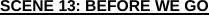 SCENE 13: BEFORE WE GO Richmond Park, beautiful August day. LOUISA is lying on a picnic rug, propped on her elbows, reading a novel. Enter TOM with two Magnums ice-creams. TOM  Magnum. LOUISA  Best ice-cream in the world.  TOM  Milk chocolate or caramel? LOUISA  Caramel. (They unwrap their ice creams and enjoy them for moment.) I love this park. TOM  Me too. LOUISA  I love coming here with you. TOM  Me too. LOUISA  Exams seem a million miles away. TOM  I can’t even remember what subjects I studied. LOUISA  What was the point of it all? TOM  No idea. Tick the right boxes, I suppose. LOUISA  That what you want to do? Tick boxes? TOM  I don’t know, Louisa. I’m not like you. LOUISA  Did I offend you? TOM  No. I wish I could see things the way you do, that’s all. LOUISA  You think I’m irresponsible? TOM  What’s the first word you think of when you look at the sky? LOUISA  Sunshine. TOM  And then? LOUISA  The big open blue. TOM  That’s not a word. LOUISA  Blue! TOM  I think of cloud, overcast, rain, storm. LOUISA  Where are you seeing that? Because I see blue. TOM  It’s what I anticipate. It’s what I expect to happen. To happen to me. Beat. She plays with his hand, distractedly. LOUISA  There’s so much pressure to achieve. To be a ‘somebody’. To fulfil someone else’s idea of a successful life. Isla having a nervous breakdown about getting to Oxford, Danni falling apart, Mark long since fallen apart. Alice dealing with … and Molly. There’s a girl at work, Sandy, and the only way she can deal with the stress is to cut herself. And she’s a beautiful girl. How is that worth it? TOM  It’s hard out there. You’ve got to do well. LOUISA  And yet here we are, together, under the sunshine and I feel completely and utterly happy and alive. Isn’t that what we’re supposed to be, in the end? TOM  You see! The way you … I wish … I could … words and feelings. You know? LOUISA  Yeah. I think so. (Beat.) This Magnum is incredible. Beat. LOUISA  You speak to your parents about travelling? TOM  They’re not keen. LOUISA  Doesn’t sound like a no. TOM  They don’t say no. It’s not the middle class way. They just ‘strongly encourage’. LOUISA  What do you want to do? TOM  I want to. But it’s complicated. LOUISA  Why? TOM  Because of Manchester. LOUISA  Defer. TOM  And mum and dad, you know, it’s their money. LOUISA  You’re their son. I’m sure that’s more important. TOM  I’m worried, if I go off the rails – LOUISA  Who talked about going off the rails? (She kisses him.)  TOM  You taste like caramel. LOUISA  How about we go away for the weekend? My uncle has this cottage in Suffolk. Down by the sea. The tide goes out and the light shines off the mudflats like they’re made of polished silver. And there are wild roses in the garden and a four-poster bed in the spare room. TOM  A four-poster bed? LOUISA  We don’t have to. I don’t want to put any pressure – (He kisses her. She smiles, radiant.) I love who you are, Tom, not who you think you’re meant to be. And I want my youth to be about the now. I don’t know what’s going to happen in the future, but when I’m with you it feels like there’s nothing in the world I couldn’t handle. You make me happy. You make me look up and see the sunshine.